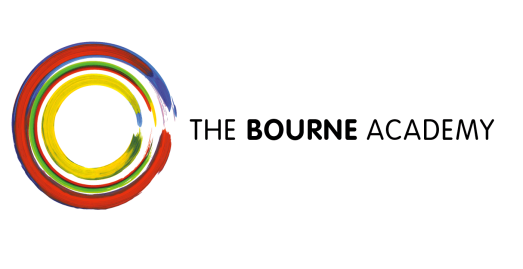 SINGLE GIFTTitle………………..  Forename……………………………………  Surname…………………………………………………………….Address……………………………………………………………………………………………………………………………………………….……………………………………………………………………………………………  Postcode………………………………………………Phone………………………………………….. Email…………………………………………………………………………………………….You can cancel this declaration at any time by notifying The Bourne Academy Finance Department.You must pay an amount of income tax and/or capital gains tax for the current year (6 April to 5 April) at least equal to the tax that all charities and CASCs that you donate to will reclaim on your donations in the current tax year.You must inform us if you no longer pay sufficient tax on your income and/or capital gains.You understand that other taxes such as VAT and Council Tax do not qualify.If in the future your circumstances change and you no longer pay tax on your income and capital gains equal to the tax that The Bourne Academy reclaims, you can cancel your declaration (see point 1 above).If you pay tax at the higher rate you can claim further tax relief in your Self- Assessment.If you are unsure whether your donations qualify for Gift Aid tax relief, contact The Bourne Academy Finance Department on 01202 528554, or ask at your local tax office for leaflet IR 113 Gift AidPlease notify The Bourne Academy if you change your name and/or address.